Name: __________________________ / 31 points possibleVehicle Quiz #1Locate and Label:A- VIN Number on the dashboard B- Info sticker(s) on the driver door frameC- Spare tire and jack D- MufflerE- Wiper bladesF- Gas tank fill locationG- Struts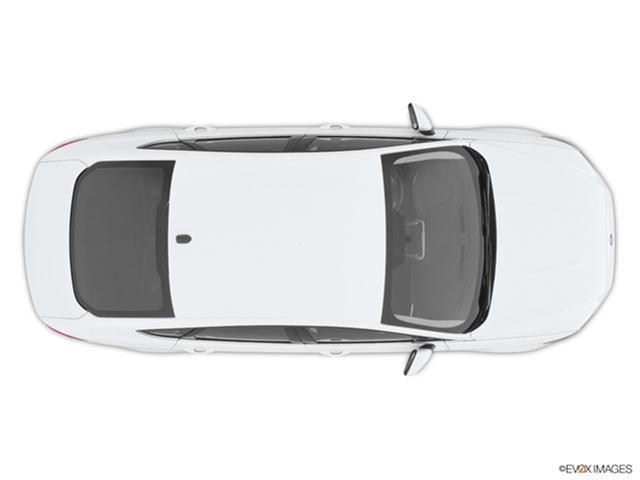 H- ShocksI- Drum brakesJ- Disc brakesRecord the:VIN number: ________________________Front/Rear tire size: ___________________Front tire pressure: ____________________Rear tire pressure: _____________________Spare tire pressure: ____________________Vehicle weight (in lbs): __________________Date of manufacture: ___________________Do the back side too!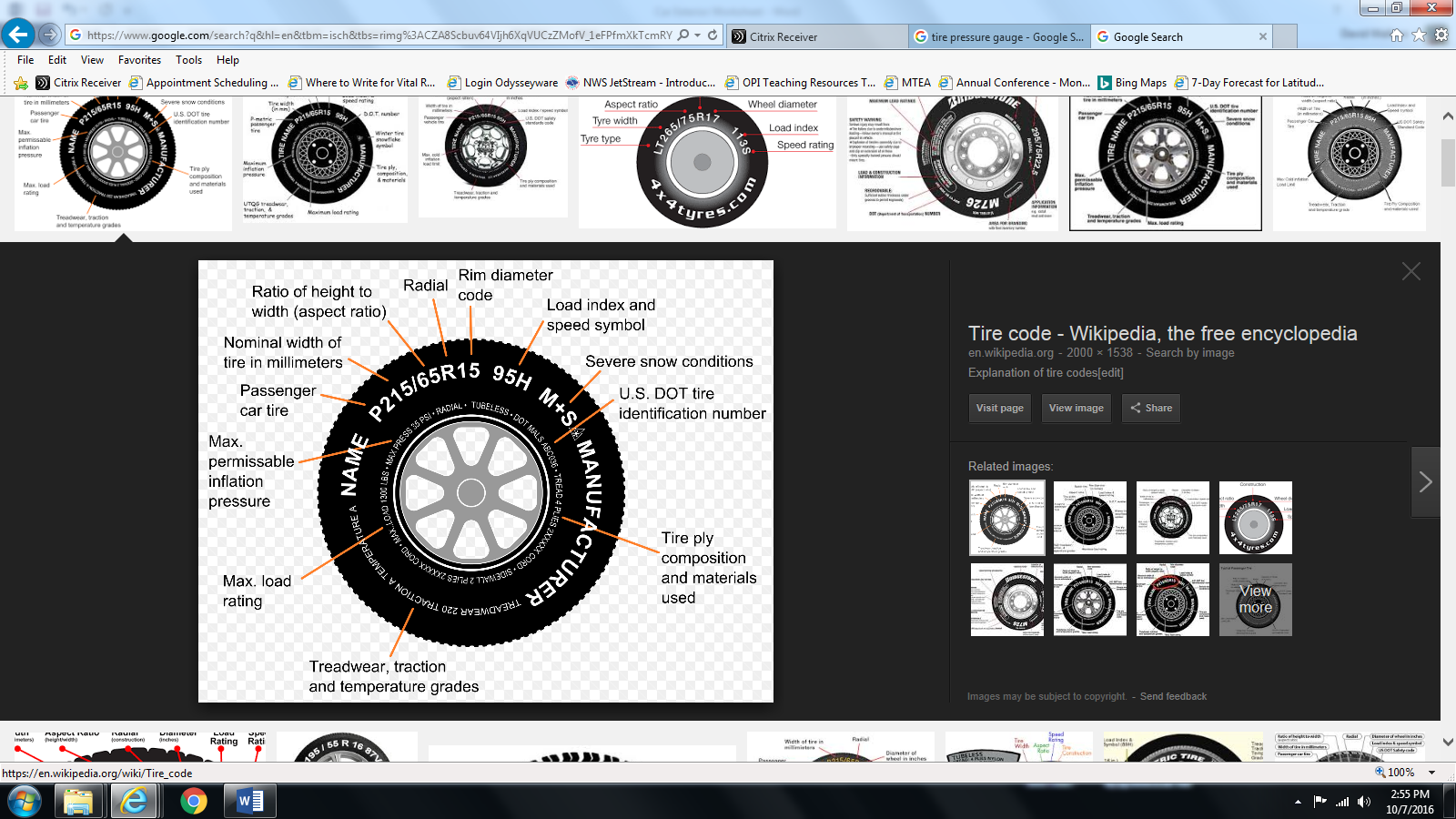 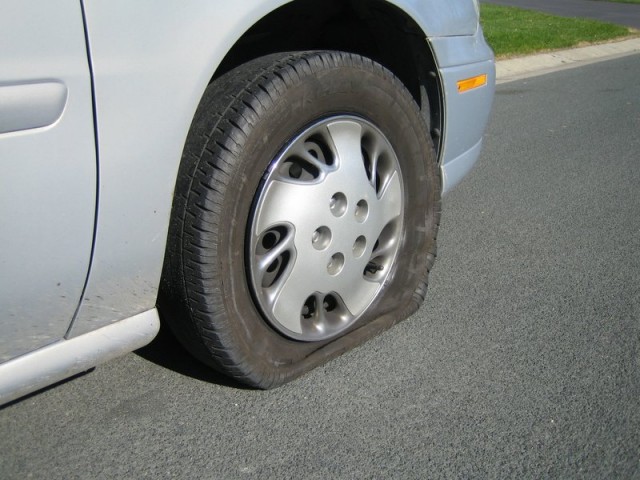 Label:A- Drum brakeB- Disc brakeC- StrutD- ShockE- Air pressure gaugeF- Tread wear gaugeG- Tread wear indicator barsH- Flat tire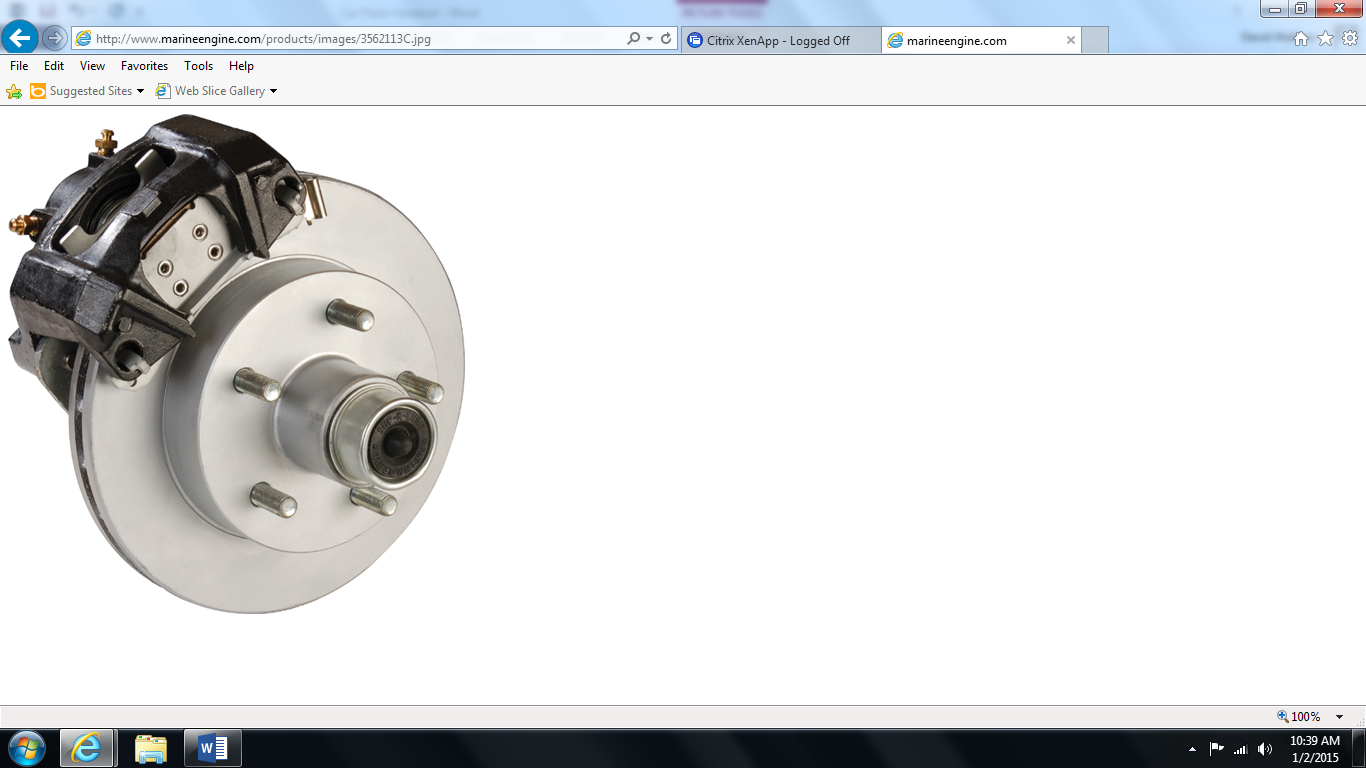 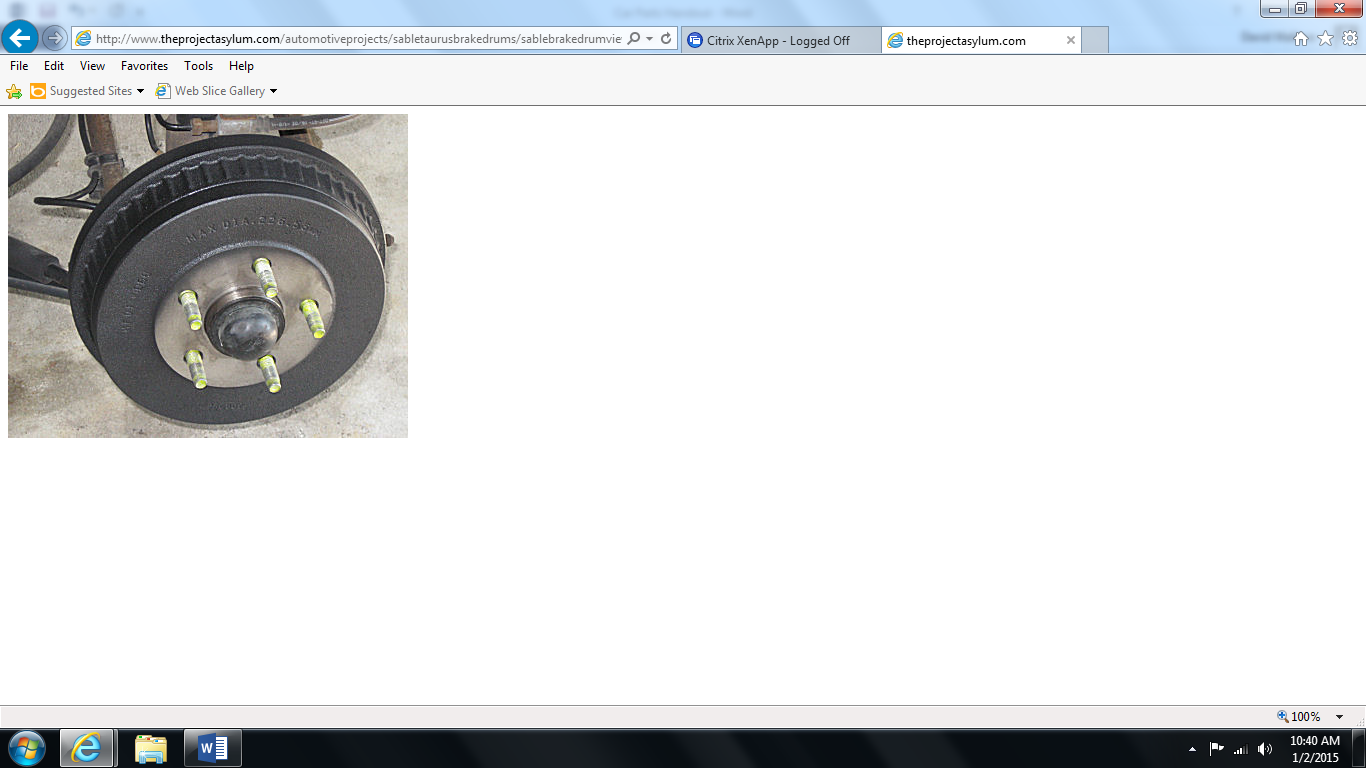 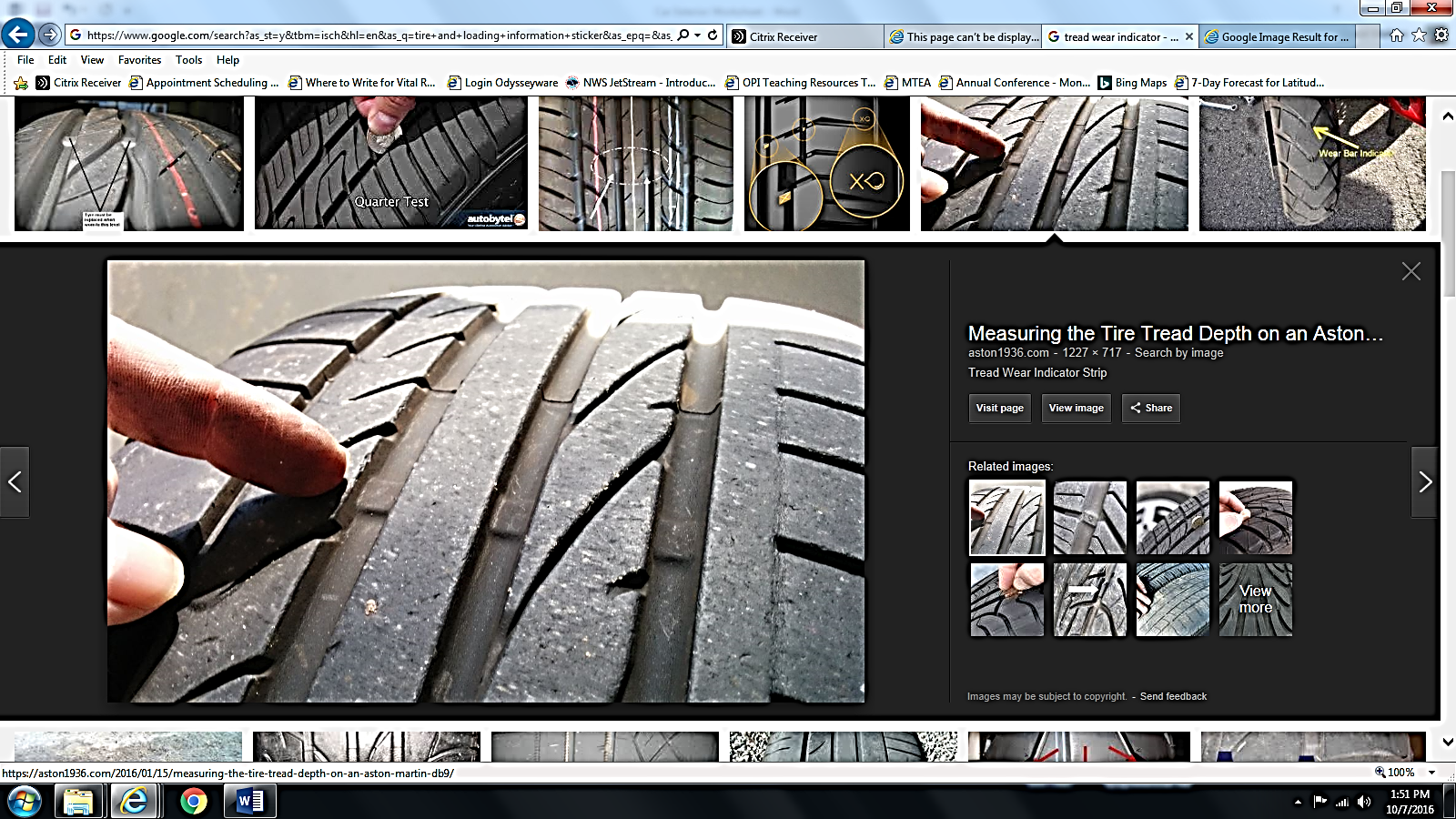 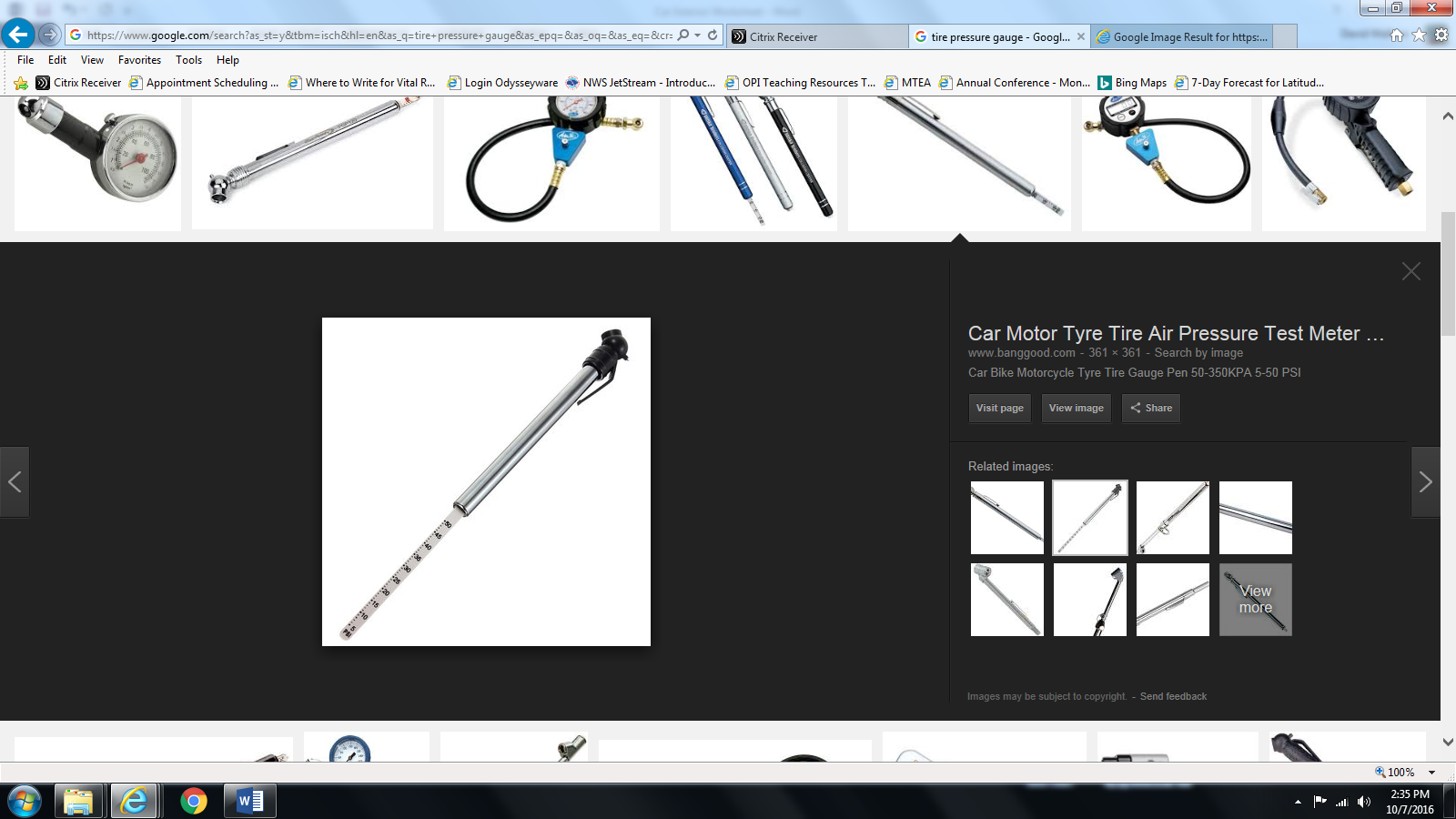 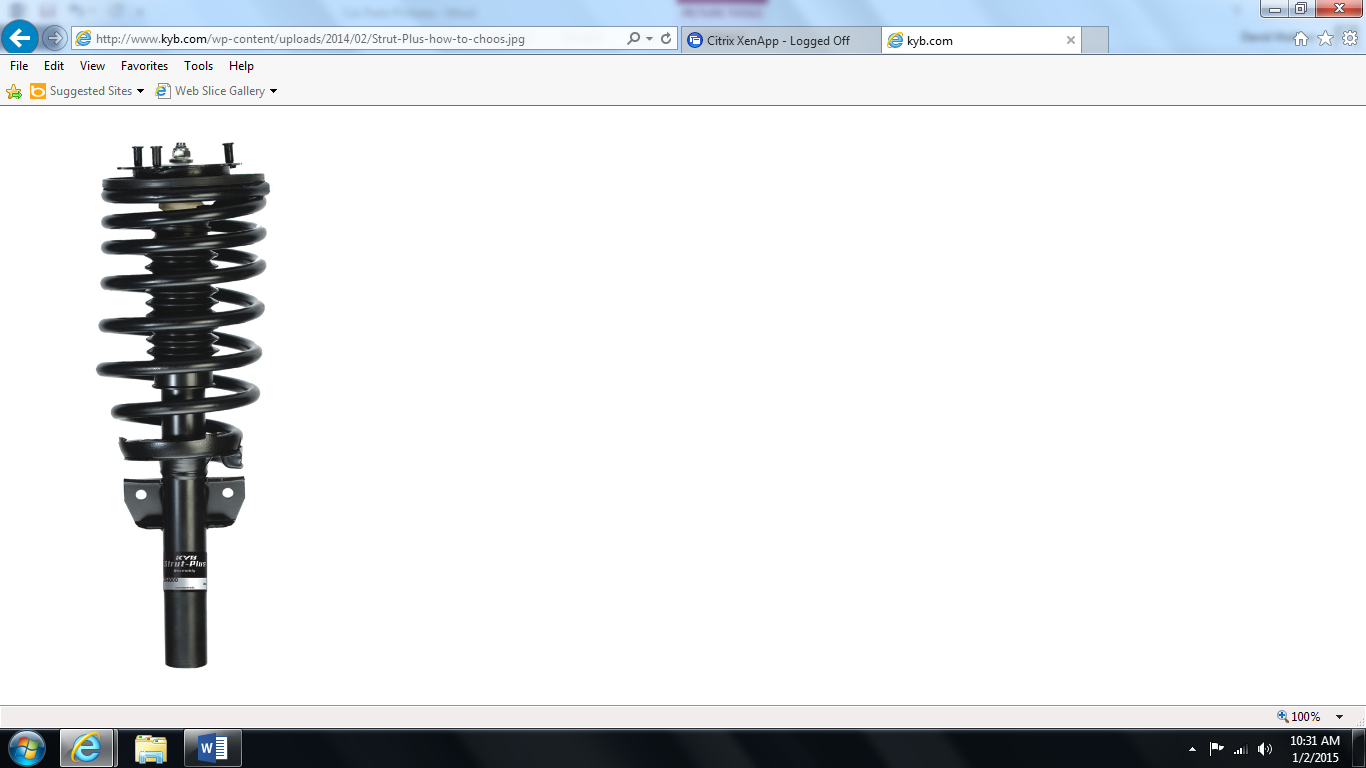 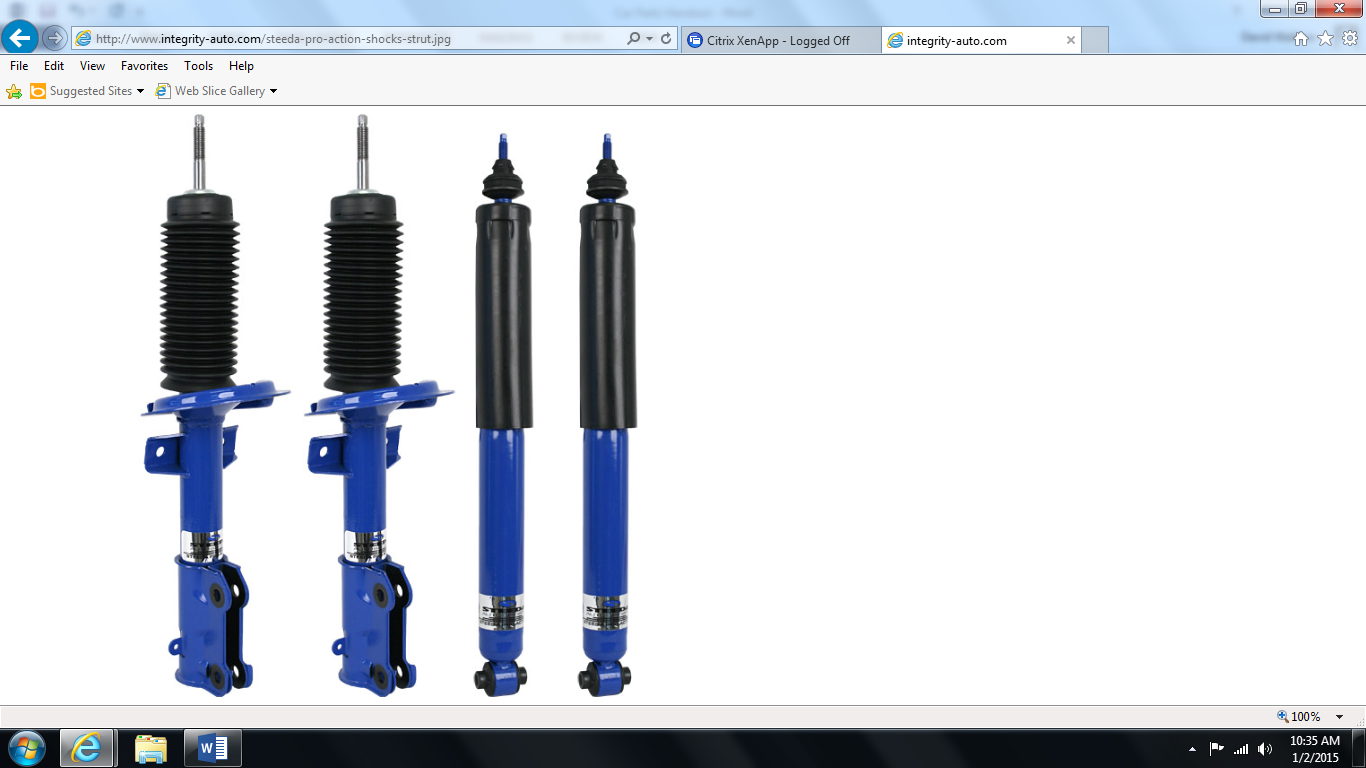 1) What has more stopping power and less brake fade?Disc brake          Drum brake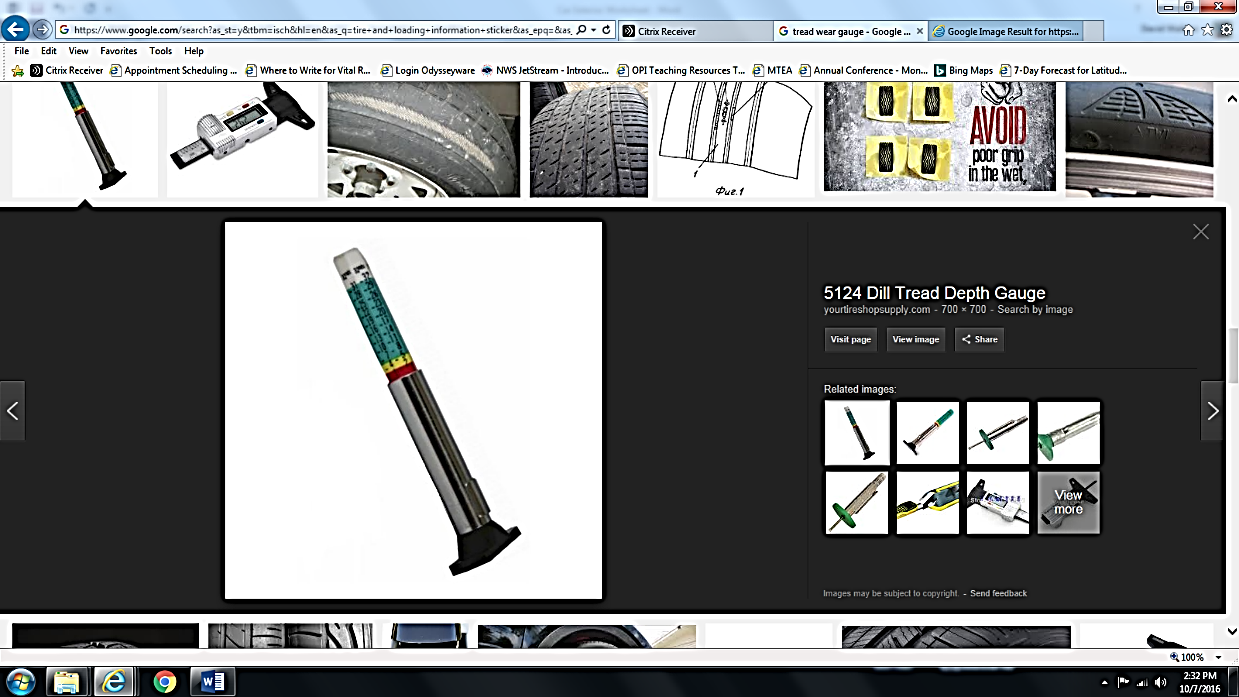 2) What is usually found at the front of the car?Disc brake          Drum brake3) What is usually found at the front of the car?	Shock                  Strut4) On the bounce-back test for struts and shocks, you want:NO bounce     ONE bounce	TWO bounces	    THREE bounces5) When in doubt, car tires should be around… 10 PSI    20 PSI   30 PSI   40 PSI6) The spare tire should usually be around…     40 PSI    50 PSI   60 PSI   70 PSI	